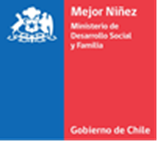 Anexo N° 6FORMATO DECLARACIÓN JURADA SOBRE INHABILIDADES GENERALES Y SANCIONESDECLARACIÓN JURADA SIMPLEEn _____________________ (ciudad), a _____________________ (fecha). Yo, ________________ cédula nacional de identidad Nº_____________, representante legal de la/el  __________________________________ (nombre del colaborador acreditado), declaro que este organismo: -Sobre Inhabilidades Generales: No tiene como miembros de su directorio, representante legal, gerentes o administradores a:Funcionarios públicos que ejerzan funciones de fiscalización o control sobre los colaboradores acreditados; y,Jueces, personal directivo y auxiliares de la administración de justicia de los juzgados de familia o Integrantes de los consejos técnicos de los juzgados de familia (Ley N°19.968).No tiene como miembros de su directorio, representante legal, gerentes o administradores a: Director Nacional, Director Regional o Jefe de Unidad o Fiscalizador del Servicio durante los tres últimos años de funcionamiento del Servicio, y los cónyuges, convivientes civiles y parientes hasta el tercer grado de consanguinidad o afinidad del/la Director/a Nacional o Directores Regionales o Jefe de Unidad o Fiscalizador del Servicio.- Sobre sanciones: No ha sido sancionado reiteradamente por incumplimiento de la legislación laboral y previsional.No tiene dentro de sus fundadores, miembros del directorio, administradores, gerentes o trabajadores, sin importar su calidad, a los que se les hayan aplicado sanciones administrativas, penales o civiles, por hechos constitutivos de violencia, de cualquier índole, que hayan afectado la vida o la integridad física o psíquica de los niños, niñas y adolescentes, bajo su cuidado, o a los que se encontraren sujetos a alguna medida cautelar;No tiene dentro de sus fundadores, miembros del directorio, administradores, gerentes o profesionales a deudores de pensiones alimenticias; y,No tiene como miembros de su directorio, representante legal, gerentes o administradores a personas que hayan sido condenadas por crimen o simple delito que, por su naturaleza, ponga de manifiesto la inconveniencia de encomendarles la atención directa de niños, niñas y adolescentes o de confiarles la administración de recursos económicos ajenos;No tiene dentro de los miembros de su directorio, representante legal, gerentes o administradores a personas naturales que hayan sido parte de un directorio, representantes legales, gerentes o administradores de un organismo colaborador, que haya sido condenado por prácticas antisindicales, infracción de los derechos fundamentales del trabajador o delitos concursales establecidos en el Código Penal.No tiene entre sus fundadores, miembros del directorio, administradores, gerentes o trabajadores, sin importar su calidad a personas:Inhabilitadas para trabajar con niños, niñas y adolescentes o que figuren en el registro de inhabilidades para ejercer funciones en ámbitos educacionales o con menores de edad del Servicio de Registro de Civil e Identificación (Ley N°20.594, condenados por delitos sexuales contra menores);Condenadas por delitos en contexto de violencia y sus antecedentes se encuentren en el registro especial del Servicio de Registro de Civil e Identificación (Ley N° 20.066, ley de violencia intrafamiliar).Condenadas por delitos contra la integridad sexual.Condenadas o respecto de quienes se haya acordado una salida alternativa por crimen o simple delito contra las personas que, por su naturaleza, ponga de manifiesto la inconveniencia de encomendarles la atención directa de niños, niñas y adolescentes.Trabajadores de colaboradores acreditados en contra de los cuales se haya formalizado una investigación, durante el tiempo que dure dicha formalización, por crimen o simple delito contra las personas que, por su naturaleza, ponga de manifiesto la inconveniencia de encomendarles la atención directa de niños, niñas y adolescentes.Condenadas por delitos que hayan afectado o comprometido el patrimonio del Estado, especialmente en malversación de caudales públicos.Nombre y firma Representante legalColaborador Acreditado